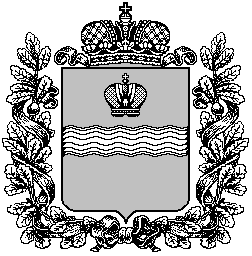 ИЗБИРАТЕЛЬНАЯ КОМИССИЯ КАЛУЖСКОЙ ОБЛАСТИПОСТАНОВЛЕНИЕ 30 ноября 2020 года                                                                          № 968/111-VIО формировании территориальной избирательной комиссии Людиновского районаРассмотрев предложения по кандидатурам для назначения в состав территориальной избирательной комиссии Людиновского района, и в соответствии со статьями 20, 22 и 26 Федерального закона «Об основных гарантиях избирательных прав и права на участие в референдуме граждан Российской Федерации», статьями 1, 12, 13 Закона Калужской области «О системе избирательных комиссий в Калужской области» Избирательная комиссия  Калужской  области ПОСТАНОВЛЯЕТ:Установить количественный состав территориальной избирательной комиссии Людиновского района в количестве 13 членов с правом решающего голоса.Сформировать территориальную избирательную комиссию Людиновского района в следующем составе:Вострова Елена Константиновна, предложена для назначения в состав комиссии территориальной избирательной комиссией Людиновского района;Ефимова Лилия Александровна, предложена для назначения в состав комиссии Бюро комитета КАЛУЖСКОГО РЕГИОНАЛЬНОГО ОТДЕЛЕНИЯ политической партии «КОММУНИСТИЧЕСКАЯ ПАРТИЯ РОССИЙСКОЙ ФЕДЕРАЦИИ»;Игнатова Оксана Валерьевна, предложена для назначения в состав комиссии территориальной избирательной комиссией Людиновского района;Калинина Татьяна Валентиновна, предложена для назначения в состав комиссии территориальной избирательной комиссией Людиновского района;Катунцева Людмила Анатольевна, предложена для назначения в состав комиссии территориальной избирательной комиссией Людиновского района;Кирюшина Оксана Сергеевна, предложена для назначения в состав комиссии территориальной избирательной комиссией Людиновского района;Князькова Татьяна Яковлевна, предложена для назначения в состав комиссии Президиумом Регионального политического совета Калужского регионального отделения Всероссийской политической партии «ЕДИНАЯ РОССИЯ»;Кретова Наталья Ивановна, предложена для назначения в состав комиссии Правлением Регионального отделения политической партии «Российская партия пенсионеров за социальную справедливость» в Калужской области; Лебедев Роман Анатольевич, предложен для назначения в состав комиссии Координационным Советом Калужского регионального отделения Политической партии ЛДПР – Либерально-демократической партии России;Овчинкина Юлия Анатольевна, предложена для назначения в состав комиссии Советом Регионального отделения в Калужской области Политической партии «НОВЫЕ ЛЮДИ»;Першеева Валентина Петровна, предложена для назначения в состав комиссии Советом Регионального отделения Политической партии СПРАВЕДЛИВАЯ РОССИЯ в Калужской области;Рыбкина Галина Николаевна, предложена для назначения в состав комиссии собранием избирателей по месту работы;Чучелова Екатерина Александровна, предложена для назначения в состав комиссии территориальной избирательной комиссией Людиновского района.Направить настоящее постановление для опубликования в газету «Людиновский рабочий» и разместить на официальном сайте Избирательной комиссии Калужской области.Председатель Избирательной комиссии Калужской области                                          В.Х. Квасов  Секретарь Избирательной комиссииКалужской области                                          И.С. Алехина